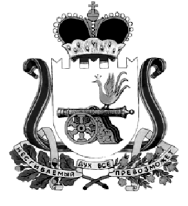 АДМИНИСТРАЦИЯ МУНИЦИПАЛЬНОГО ОБРАЗОВАНИЯ«КАРДЫМОВСКИЙ  РАЙОН» СМОЛЕНСКОЙ ОБЛАСТИ П О С Т А Н О В Л Е Н И Еот  23.01.2018  № 00043Об утверждении Положения о порядке предоставления преимущественного права приобретения арендуемого недвижимого имущества, находящегося в собственности муниципального образования «Кардымовский район» Смоленской областиВ соответствии с Федеральным законом от 22.07.2008 № 159-ФЗ «Об особенностях отчуждения недвижимого имущества, находящегося в государственной собственности субъектов Российской Федерации или в муниципальной собственности и арендуемого субъектами малого и среднего предпринимательства, и о внесении изменений в отдельные законодательные акты  Российской Федерации», Федеральным законом от 24.07.2007 № 209-ФЗ «О поддержке малого и среднего предпринимательства в Российской Федерации», Администрация муниципального образования «Кардымовский район» Смоленской областип о с т а н о в л я е т:1. Утвердить Положение о порядке предоставления преимущественного права приобретения арендуемого недвижимого имущества, находящегося в собственности муниципального образования «Кардымовский район» Смоленской области согласно приложению к настоящему постановлению.2. Настоящее постановление опубликовать на официальном сайте Администрации муниципального образования «Кардымовский район» Смоленской области в сети «Интернет», а также в районной газете «Знамя труда» - Кардымово».3. Контроль исполнения настоящего постановления возложить на заместителя Главы муниципального образования «Кардымовский район» Смоленской области Д.В.Тарасова. 4. Настоящее постановление вступает в силу со дня его подписания.УТВЕРЖДЕНОпостановлением Администрациимуниципального образования«Кардымовский район»Смоленской областиот 23.01.2018   №  00043(в ред. пост. от 15.03.2022 № 00139)ПОЛОЖЕНИЕО ПОРЯДКЕ ПРЕДОСТАВЛЕНИЯ ПРЕИМУЩЕСТВЕННОГО ПРАВА ПРИОБРЕТЕНИЯ АРЕНДОВАННОГО НЕДВИЖИМОГО ИМУЩЕСТВА,  НАХОДЯЩЕГОСЯ В СОБСТВЕННОСТИ МУНИЦИПАЛЬНОГО ОБРАЗОВАНИЯ «КАРДЫМОВСКИЙ РАЙОН» СМОЛЕНСКОЙ ОБЛАСТИ 1. Общие положения 1.1. Настоящее Положение разработано в целях реализации положений Федерального закона от 22.07.2008 № 159-ФЗ «Об особенностях отчуждения недвижимого имущества, находящегося в государственной собственности субъектов Российской Федерации или муниципальной собственности и арендуемого субъектами малого и среднего предпринимательства, и о внесении изменений в отдельные законодательные акты Российской Федерации» (далее - Федеральный закон от 22.07.2008 № 159-ФЗ) и устанавливает порядок отчуждения недвижимого имущества, составляющего казну муниципального образования «Кардымовский район» Смоленской области, при реализации субъектами малого и среднего предпринимательства преимущественного права на приобретение арендуемого недвижимого имущества в порядке частей 2 и 2.1 статьи 9 Федерального закона от 22.07.2008 № 159-ФЗ.1.2. Отношения, связанные с реализацией субъектами малого и среднего предпринимательства преимущественного права на приобретение арендуемого недвижимого имущества, находящегося в собственности муниципального образования «Кардымовский район» Смоленской области, не урегулированные настоящим Положением, регулируются Федеральным законом от 22.07.2008 № 159-ФЗ, Федеральным законом от 21.12.2001 № 178-ФЗ «О приватизации государственного и муниципального имущества», а также действующим законодательством.1.3. Планирование приватизации муниципального имущества, арендуемого субъектами малого и среднего предпринимательства, осуществляется в соответствии с Положением о порядке планирования приватизации и порядке принятия решений об условиях приватизации муниципального имущества муниципального образования «Кардымовский район» Смоленской области, утвержденным решением Кардымовского районного Совета депутатов от    18.04.2017 № 22.1.4. При планировании приватизации муниципального имущества, арендуемого субъектами малого и среднего предпринимательства, предусматривается преимущественное право арендаторов, соответствующих условиям установленным статьей 3 Федерального закона от 22.07.2008 № 159-ФЗ.Преимущественное право на приобретение арендуемого имущества2.1. Субъекты малого и среднего предпринимательства, за исключением субъектов малого и среднего предпринимательства, указанных в части 3 статьи 14 Федерального закона от 24.07.2007 № 209-ФЗ «О развитии малого и среднего предпринимательства в Российской Федерации», и субъектов малого и среднего предпринимательства, осуществляющих добычу и переработку полезных ископаемых (кроме общераспространенных полезных ископаемых), при возмездном отчуждении арендуемого недвижимого имущества, находящегося в собственности муниципального образования «Кардымовский район» Смоленской области, пользуются преимущественным правом на приобретение такого имущества по цене, равной его рыночной стоимости и определенной независимым оценщиком в порядке, установленном Федеральным законом от 29.07.1998 № 135-ФЗ «Об оценочной деятельности в Российской Федерации». При этом такое преимущественное право может быть реализовано при условии, что1) арендуемое имущество на день подачи заявления находится в их временном владении и (или) временном пользовании непрерывно в течение двух и более лет в соответствии с договором или договорами аренды такого имущества, за исключением случая, предусмотренного частью 2.1 статьи 9 Федерального закона от 22.07.2008 № 159-ФЗ  (в ред. пост. от 15.03.2022 № 00139);2) отсутствует задолженность по арендной плате за такое имущество, неустойкам (штрафам, пеням) в случае, предусмотренном частью 2 или частью 2.1 статьи 9 Федерального закона от 22.07.2008 № 159-ФЗ, - на день подачи субъектом малого или среднего предпринимательства заявления о реализации преимущественного права на приобретение арендуемого имущества;3) арендуемое имущество не включено в утвержденный в соответствии с частью 4 статьи 18 Федерального закона от 24.07.2007 № 209-ФЗ «О развитии малого и среднего предпринимательства в Российской Федерации» перечень муниципального имущества, предназначенного для передачи во владение и (или) в пользование субъектам малого и среднего предпринимательства, за исключением случая, предусмотренного частью 2.1 статьи 9 Федерального закона от 22.07.2008 № 159-ФЗ;4) сведения о субъекте малого и среднего предпринимательства на день заключения договора купли-продажи арендуемого имущества не исключены из единого реестра субъектов малого и среднего предпринимательства.Порядок реализации преимущественного права арендаторов на приобретение арендуемого имущества3.1. В течение десяти дней с даты принятия Кардымовским районным Советом депутатов решения об утверждении прогнозного плана приватизации муниципального имущества, в котором предусматривается преимущественное право арендаторов, соответствующих условиям установленным статьей 3 Федерального закона от 22.07.2008 № 159-ФЗ (далее - арендаторы), Администрация  направляет арендаторам следующие документы:- копию указанного решения Кардымовского  районного Совета депутатов;- предложение о заключении договора купли-продажи арендуемого недвижимого имущества и (или) проекта договора купли-продажи арендуемого имущества;- при наличии задолженности по арендной плате за имущество, неустойкам (штрафам, пеням) требования о погашении такой задолженности с указанием ее размера.3.2. В случае согласия субъекта малого или среднего предпринимательства на использование преимущественного права на приобретение арендуемого имущества договор купли-продажи арендуемого имущества должен быть заключен в течение тридцати дней со дня получения указанным субъектом предложения о его заключении.3.3. При заключении договора купли-продажи арендуемого имущества необходимо наличие заявления субъекта малого или среднего предпринимательства о соответствии его условиям отнесения к категориям субъектов малого и среднего предпринимательства, установленным статьей 4 Федерального закона «О развитии малого и среднего предпринимательства в Российской Федерации», и документов, подтверждающих внесение арендной платы в соответствии с установленными договорами сроками платежей, а также документов о погашении задолженности по арендной плате за имущество, неустойкам (штрафам, пеням) в размере, указанном в требовании о погашении такой задолженности (в случае, если данное требование направлялось субъекту малого или среднего предпринимательства).3.4. В любой день до истечения срока, установленного п. 3.2. настоящего Положения, субъекты малого и среднего предпринимательства вправе подать в письменной форме заявление об отказе от использования преимущественного права на приобретение арендуемого имущества.3.5. Уступка субъектами малого и среднего предпринимательства преимущественного права на приобретение арендуемого имущества не допускается.3.6. Субъекты малого и среднего предпринимательства имеют право обжаловать в порядке, установленном законодательством Российской Федерации, отказ Администрации в реализации преимущественного права на приобретение арендуемого имущества, а также его бездействие в части принятия решения об отчуждении арендуемого имущества и (или) совершения юридически значимых действий, необходимых для реализации преимущественного права на приобретение арендуемого имущества.3.7. Субъекты малого и среднего предпринимательства утрачивают преимущественное право на приобретение арендуемого имущества:- с момента отказа субъекта малого или среднего предпринимательства от заключения договора купли-продажи арендуемого имущества;- по истечении тридцати дней со дня получения субъектом малого или среднего предпринимательства предложения и (или) проекта договора купли-продажи арендуемого имущества в случае, если этот договор не подписан субъектом малого или среднего предпринимательства в указанный срок;- с момента расторжения договора купли-продажи арендуемого имущества в связи с существенным нарушением его условий субъектом малого или среднего предпринимательства.3.8. Субъект малого или среднего предпринимательства, соответствующий установленным статьей 3 Федерального закона от 24.07.2007 № 209-ФЗ «О развитии малого и среднего предпринимательства в Российской Федерации» требованиям (далее - заявитель), по своей инициативе вправе направить в Администрацию  заявление о реализации преимущественного права на приобретение арендуемого имущества (далее - заявление), не включенного в утвержденный в соответствии с частью 4 статьи 18 Федерального закона «О развитии малого и среднего предпринимательства в Российской Федерации» перечень муниципального имущества, предназначенного для передачи во владение и (или) в пользование субъектам малого и среднего предпринимательства.3.9. Заявитель по своей инициативе вправе направить в Администрацию заявление в отношении имущества, включенного в утвержденный в соответствии с частью 4 статьи 18 Федерального закона «О развитии малого и среднего предпринимательства в Российской Федерации» перечень муниципального имущества, предназначенного для передачи во владение и (или) в пользование субъектам малого и среднего предпринимательства, при условии, что:1) арендуемое имущество на день подачи заявления находится в его временном владении и (или) временном пользовании непрерывно в течение трех и более лет в соответствии с договором или договорами аренды такого имущества (в ред. пост. от 15.03.2022 № 00139);2) арендуемое имущество включено в утвержденный в соответствии с частью 4 статьи 18 Федерального закона «О развитии малого и среднего предпринимательства в Российской Федерации» перечень муниципального имущества, предназначенного для передачи во владение и (или) в пользование субъектам малого и среднего предпринимательства, в течение пяти и более лет до дня подачи этого заявления.3.10. При получении заявления Администрация обязана:1) обеспечить заключение договора на проведение оценки рыночной стоимости арендуемого имущества в порядке, установленном Федеральным законом «Об оценочной деятельности в Российской Федерации», в двухмесячный срок с даты получения заявления;2) принять решение об условиях приватизации арендуемого имущества в двухнедельный срок с даты принятия отчета о его оценке;3) направить заявителю проект договора купли-продажи арендуемого имущества в десятидневный срок с даты принятия решения об условиях приватизации арендуемого имущества.3.11. В случае, если заявитель не соответствует установленным статьей 3 настоящего Федерального закона требованиям и (или) отчуждение арендуемого имущества, указанного в заявлении, в порядке реализации преимущественного права на приобретение арендуемого имущества не допускается в соответствии с настоящим Федеральным законом или другими федеральными законами, Администрация в тридцатидневный срок с даты получения этого заявления возвращает его арендатору с указанием причины отказа в приобретении арендуемого имущества.3.12. В договоре купли-продажи арендуемого имущества, приобретаемого субъектами малого и среднего предпринимательства, стороны подтверждают выполнение продавцом и покупателем условий, установленных разделом 2 настоящего Положения.4.  Порядок оплаты муниципального имущества, приобретаемого арендаторами при реализации преимущественного права на его приобретение4.1. Оплата муниципального недвижимого имущества, приобретаемого субъектами малого и среднего предпринимательства при реализации преимущественного права на приобретение арендуемого имущества, осуществляется единовременно или в рассрочку посредством ежемесячных или ежеквартальных выплат в равных долях. Срок рассрочки оплаты приобретаемого субъектами малого и среднего предпринимательства такого имущества при реализации преимущественного права на приобретение арендуемого имущества составляет 5 лет (в ред. пост. от 15.03.2022 № 00139).4.2. Право выбора порядка оплаты (единовременно или в рассрочку) приобретаемого арендуемого имущества, а также срока рассрочки принадлежит субъекту малого или среднего предпринимательства при реализации преимущественного права на приобретение арендуемого имущества.4.3. Оплата приобретаемого в рассрочку арендуемого имущества может быть осуществлена досрочно на основании решения покупателя.4.4. В случае если арендуемое имущество приобретается арендатором в рассрочку, указанное имущество находится в залоге у продавца до полной его оплаты. Условия договора купли-продажи арендуемого имущества о неприменении данного правила ничтожны.4.5. Стоимость неотделимых улучшений арендуемого имущества засчитывается в счет оплаты приобретаемого арендуемого имущества в случае, если указанные улучшения осуществлены с согласия арендодателей.Глава муниципального образования «Кардымовский район» Смоленской области                            П.П. Никитенков